На основании ходатайств главы муниципального образования «Ленский район» Абильманова Ж.Ж. – председателя районной наградной комиссии, руководителя Управления Федеральной службы по надзору в сфере защиты прав потребителей и благополучия человека по Республике Саха (Якутия) от 07.02.2020 г.  №14-00-09/49-807-2020, протокола заседания районной наградной комиссии от 15.05.2020 г. № 2, Районный Совет депутатов муниципального образования «Ленский район»                                                     Р Е Ш И Л: 1. Присвоить звание «Почетный гражданин Ленского района» Беляеву Андрею Юрьевичу, начальнику территориального отдела Управления Федеральной службы по надзору в сфере защиты прав потребителей и благополучия человека по Республике Саха (Якутия), внесшего значительный вклад в развитие государственной санитарно-эпидемиологической службы Ленского района, обеспечение санитарно-эпидемиологического благополучия населения и защиты прав потребителей Ленского района, многолетний добросовестный труд. 2. Настоящее решение подлежит официальному опубликованию, размещению на сайте муниципального образования «Ленский район» и вступает в силу с момента принятия.МУНИЦИПАЛЬНОЕ ОБРАЗОВАНИЕ«ЛЕНСКИЙ РАЙОН»РЕСПУБЛИКИ САХА (ЯКУТИЯ)РАЙОННЫЙ СОВЕТДЕПУТАТОВ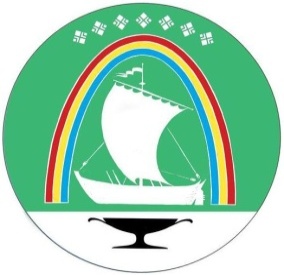 САХА ӨРӨСYYБYЛYКЭТИН «ЛЕНСКЭЙ ОРОЙУОНУН»МУНИЦИПАЛЬНАЙ ТЭРИЛЛИИТЭОРОЙУОН ДЕПУТАТТАРЫН СЭБИЭТЭ          РЕШЕНИЕ           СЕССИИ          СЕССИЯ           БЫҺААРЫЫ          г. Ленск          Ленскэй к   от  03 июля 2020 года                                                    № 5-3   от  03 июля 2020 года                                                    № 5-3О присвоении звания «Почетный гражданин Ленского района» Беляеву А.Ю.ПредседательПредседатель                                Н.К. Сидоркина                                Н.К. Сидоркина                                Н.К. СидоркинаГлаваГлава             Ж.Ж. Абильманов